Antibiotics (ISSN 2079-6382; CODEN: ABSNC4)                           Copyright Transfer FormThe copyright to this article is hereby transferred to MDPI, effective if and when the article is accepted for publication.The copyright transfer covers the exclusive right to reproduce and distribute the article, including reprints, translations, photographic reproductions, microform, electronic form (offline, online) or any other reproductions of similar nature. The Author warrants that his contribution is original and that he has full power to make this grant. The Author signs for and accepts responsibility for releasing this material on behalf of any and all Co-authors. The undersigned author has submitted a manuscriptTitle: Comparative Antimicrobial Susceptibility Profiles of Uropathogenic Extended-Spectrum ß-Lactamase Producing Strains of Klebsiella pneumonia and Escherichia coli by the CLSI and EUCAST methodologies.for publication in Antibiotics (ISSN 2079-6382; CODEN: ABSNC4) ), published by MDPI.Name: Orhan  AKPINARDate:       03/04/2020Signature: 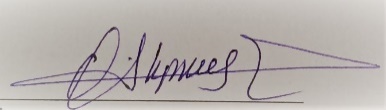 TİTLE PAGEOrıgınal articleTittleComparative Antimicrobial Susceptibility Profiles of Uropathogenic Extended-Spectrum ß-Lactamase Producing Strains of Klebsiella pneumonia and Escherichia coli by the CLSI and EUCAST methodologiesShort TittleAntimicrobial Susceptibility Profiles Authors:1. Dr. Doğan Akdoğan1 MD(orcid.org/0000-0002-0970-1597)2.Dr. Mustafa Güzel2 MD, PhD(orcid.org/0000-0001-5408-0905)3. Dr. MD3 (orcid.org/0000-0001-8103-7072)4.Assocıate professor Dr.Altan Aksoy MD4 (orcid.org/0000-0001-7939-3481)5.Assistant professor Dr. Orhan Akpınar5 MD, PhD.( orcid.org/0000-0001-8397-8247)1.Pursaklar state hospital Departmant of Medical Microbiology,Ankara, Turkey2.Maltepe Medical Center Departmant of Medical Microbiology,Istanbul, Turkey3. Siirt state hospital Departmant of Medical Microbiology, Siirt , Turkey4.  Department of microbiology   Ankara traınıng and research hospıtal, University of health sciences, Ankara,Turkey5.Department of microbiology, Health Sciences Institute ,University of Süleyman Demirel.Isparta/TurkeyAddress for correspondence:Orhan AKPINARDepartment of microbiology, Faculty of Dentıstry , Süleyman Demirel Üniversity , Eastcampus 32260 Çünür/ Isparta/TurkeyPhone: +90 246 211 33 34Fax: +90 246 237 0 607E-mail: orhanakpnr@hotmail.comNo previous presentation has been made  related to article data and findingsConflicts of interest: The authors had no conflicts of interest to declare in relation to this article.Financial support and sponsorship:There is no financial support and sponsorship.

Author Contributions: DA,OA and MG. conceptualized the study YB and AA. performed the experiments.OA and DA analyzed the results.DA ,OA,MG Writing – review and editing. All authors have read and agreed to the published version of the manuscript.Acknowledgments: The authors thank the members of the Research Laboratory of Ankara traınıng and research hospıtal, University of health sciences, Conflicts of Interest: The authors declare no conflict of interest.